What to do today1. Read a poemRead A Good Play. Read the poem twice – once in your head and once out loud. What do you like about the poem? What patterns can you find in it?2. Remind yourself about the past tenseUse the PowerPoint Slides 1, 2, 3 and 4 on the past tense. If this is not possible, then use the Revision Card to remind yourself.Complete Present and Past. Choose 3-5 of these verbs and write them into longer sentences in the past tense. 3.  Write and draw from your imaginationImagine the best time playing indoors that you can think of. Who would be with you? What would you play?Write about the time in sentences in the past tense, so that it sounds like it really happened!Draw a detailed picture to match your writing. Well done! Now show a grown-up your writing. Can they see how your picture matches? You can check your answers to Present and Past at the end of this pack.   Try this Fun-Time ExtraCan you find a way to make an imaginary ship at home? Talk to a grown-up about what you want to do first.  A Good PlayWe built a ship upon the stairs, 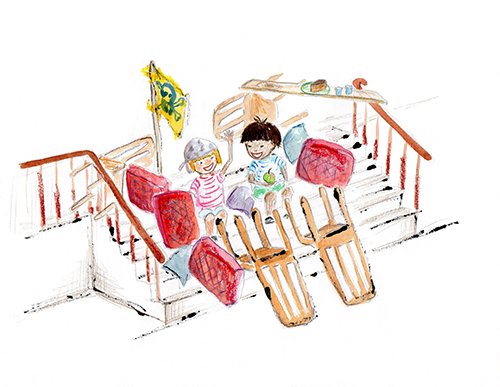 All made of the back-bedroom chairs,And filled it full of sofa pillowsTo go a-sailing on the billows.We took a saw and several nails,And water in the nursery pails;And Tom said, “Let us also takeAn apple and a slice of cake”; –Which was enough for Tom and meTo go a-sailing on, till tea.We sailed along for days and days,And had the very best of plays;But Tom fell out and hurt his knee,So there was no one left but me. Robert Louis StevensonRevision Card – Present and Past TensePresent and Past Convert each of the present tense verbs in the first column into the simple past tense. The first one has been done for you.My best indoors playingWrite about the best indoors playing that you can imagine. Write in the past tense so that it sounds like it actually happened!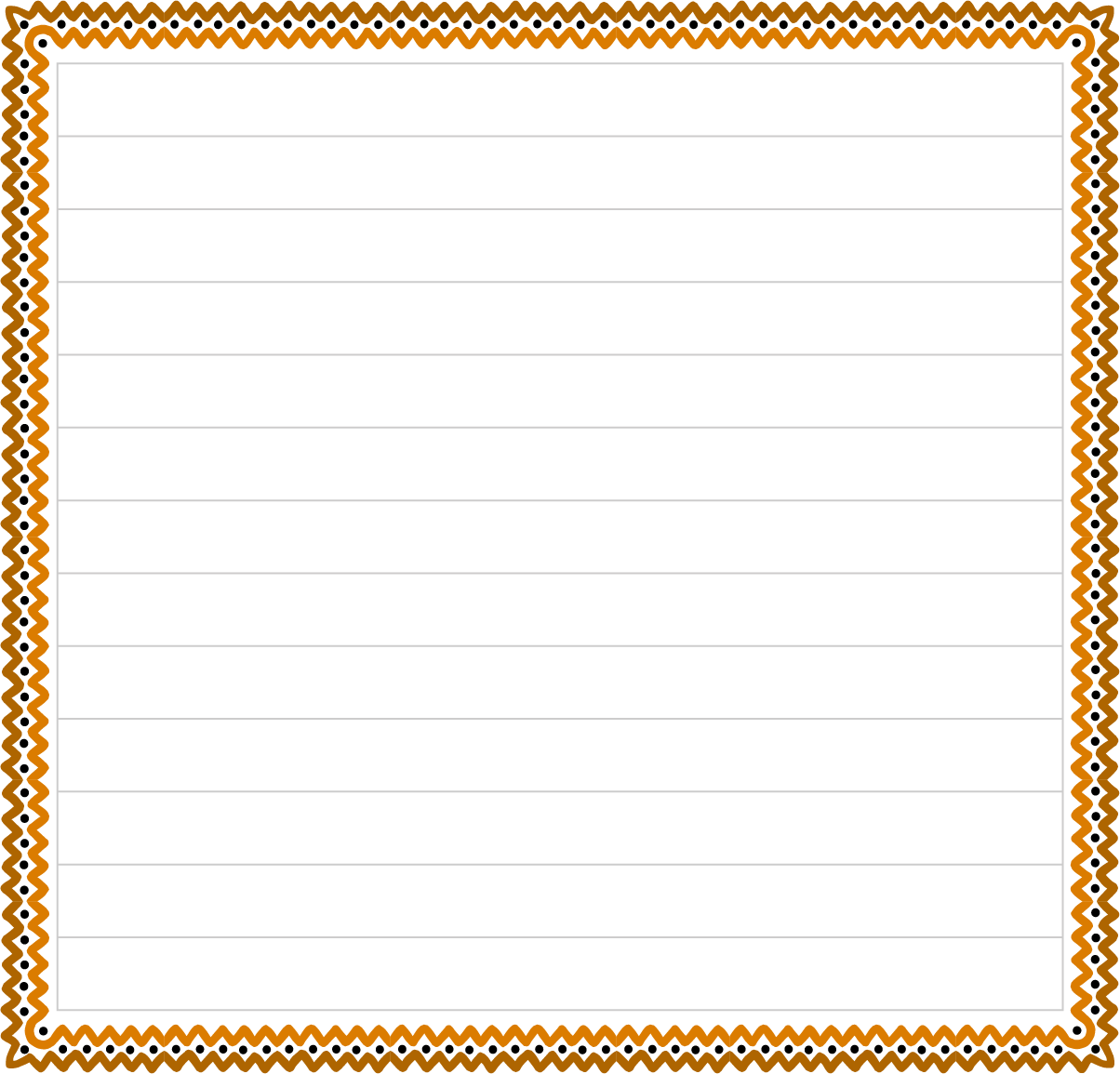 Present and Past - AnswersConvert each of the present tense verbs in the first column into the simple past tense. The first one has been done for you.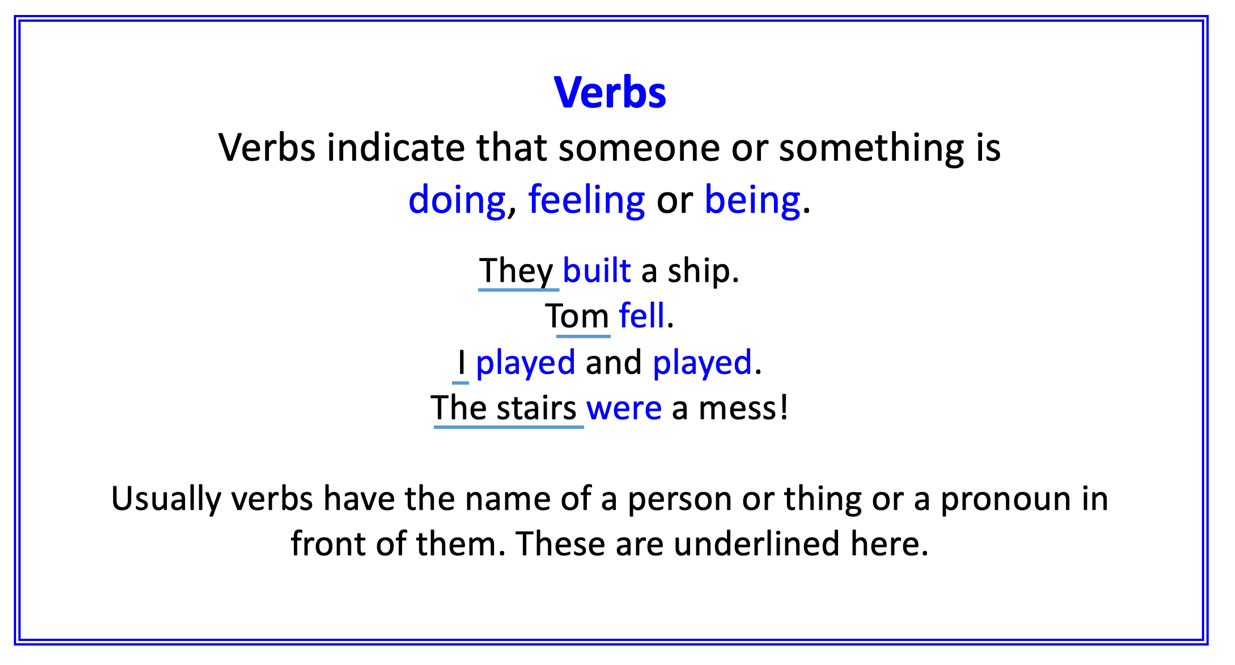 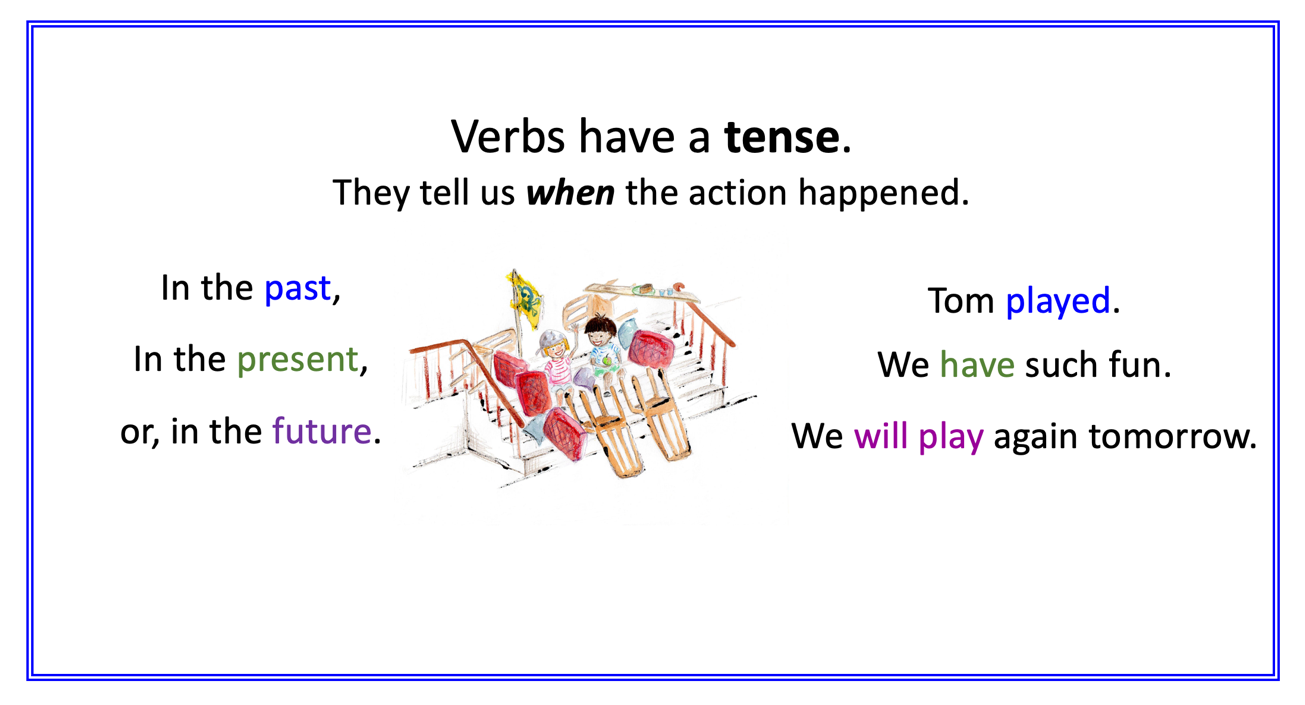 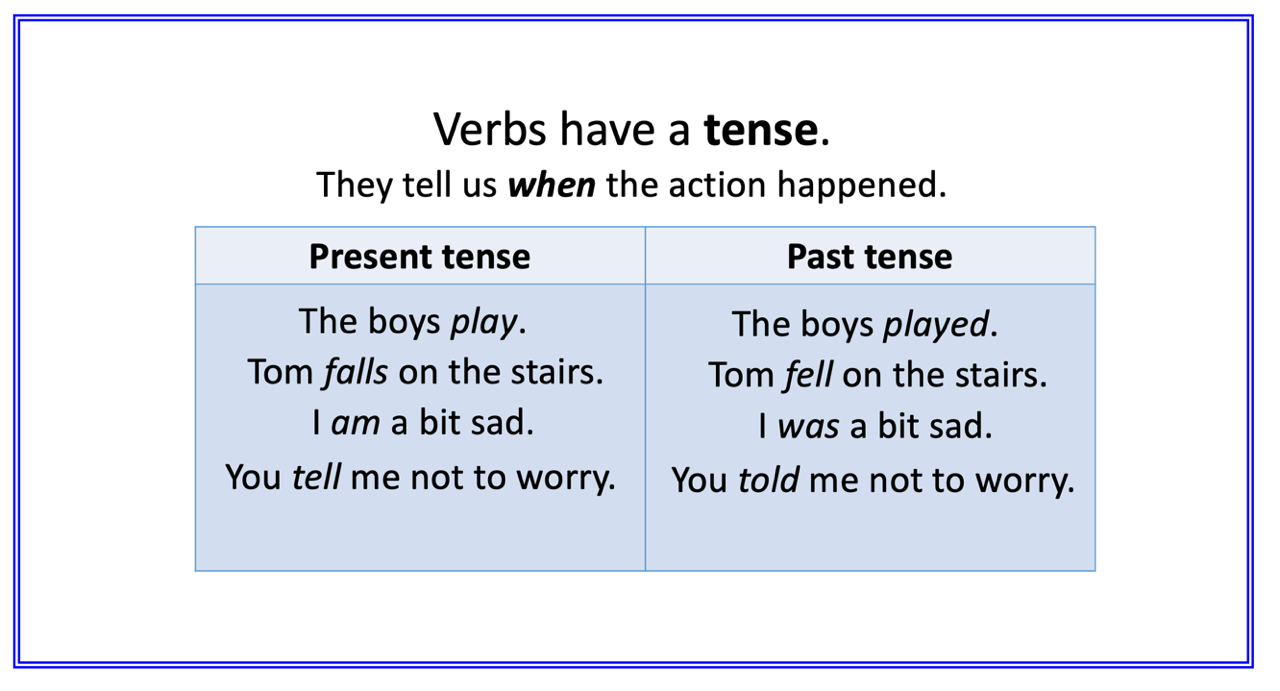 Simple present tenseSimple past tensethe boys playthe boys playeda ship sailswe climbthey talkchildren pickshe pullsyou takeI bringhe seesthey areSimple present tenseSimple past tensethe boys playthe boys playeda ship sailsa ship sailedwe climbwe climbedthey talkthey talkedchildren pickchildren pickedshe pullsshe pulledyou takeyou tookI bringi broughthe seeshe sawthey arethey were